Окуу планынын түшүнүк каты жана аны ишке ашырууну уюштуруу1.   2021-2022-окуу жылынын  №6 Т.Уметалиев  атындагы жалпы билим берүүчү орто мектебинин  окуу планы Кыргыз Республикасынын  Билим берүү  жана илим  министрлигинин 2021-жылдын 20-август айындагы № 1460/1 буйругу менен бекитилген 2021-2022-окуу жылы үчүн жалпы  билим берүү уюмдарынын  Базистик окуу планынын негизинде  иштелип чыккан Базистик окуу планына ылайык мамлекеттик билим берүү стандартын ишке ашыруу максатында түзүлдү.          2.	Базистик окуу планынын мектептик компоненти боюнча сааттар төмөндөгүдөй    бөлүштүрүлдүМектептик компонент   өзгөчө керектөөлөрүн камсыз кылууга  жана окуучулардын алардын ата-энелеринин  (мыйзамдуу өкүлдөрүнүн ) мамлекеттик компонентинин  сабактарынын тереңдетип окутуудагы социалдык  заказын ишке ашырат , ошондой эле инсандын ар түрлүү тармактуу ишмердүүлүгүндө окуучулардын таанып билүү кызыкчылыктарын  жана жөндөмдүүлүктөрүн канааттандырат . Мектептик компонент  милдеттүү болуп эсептелет  жана өзгөртүүгө жол берилбейт .3.№6 Т.Уметалиев    атындагы жалпы билим берүүчү орто мектебинин Базистик окуу планынын тушүндүрмө катында көрсөтүлгөн бардык  талаптарды жетекчиликке алат.4.№6 Т.Уметалиев       атындагы жалпы билим берүүчү орто мектеби 2021-2022-окуу жылы учун окуу планы Кыргыз Республикасынын Билим берүү жана илим министрлигинини 2021-жылдын 20-август айындагы № 1460/1 буйругу менен бекитилген жалпы билим берүүчү уюмдун  Базистик окуу планын негизинде кабыл алынды.БИЛИМ БЕРҮҮ ПРОГРАММАЛАРЫНЫН ОКУУ ПЛАНЫ ЖӨНҮНДӨ МААЛЫМАТ                                     САБАКТАН ТЫШКАРЫ ИШМЕРДИК ПЛАНЫ ЖӨНҮНДӨ МААЛЫМАТ БИЛИМ БЕРҮҮ ПРОГРАММАСЫ БОЮНЧА ОКУУЧУЛАРДЫН        КОНТИНГЕНТИ ЖӨНҮНДӨ МААЛЫМАТ                                                              Мектептин миссиясы:  №6 Т.Уметалиев    атындагы жалпы билим берүүчү орто мектеби предметтерди терең үйрөтүүнү жана ѳз жеринин  ѳзгѳчѳлүктѳрүн эске алуу менен башталгыч, негизги, жалпы орто билим берүүнү камсыз кылып, ата-энелер, жергиликтүү коомчулук менен тыгыз кызматташтыкта болуп, билимдүү, ар тараптан ѳнуккѳн, эл камын кѳрѳ билген, жашоодо ѳз ордун таба билген инсандарды окутуп-тарбиялоо”.2020– 2021 – окуу  жылы үчүн милдеттери:1. Жаны технологияларды колдонуу менен бардык сабактардан окуучулардын билим сапатын 2%      жогорулатуу.    2. Мугалимдердин тажрыйбаларын райондук, областтык масштабда жайылтуу, профессионалдуулугун арттыруу.3.  Окуучуларды нравалык маданиятка, кыргыз элинин салттарын пайдаланып тарбия берүүгө жетишүү,4. Ата – энелер менен байланышты күчөтүү, аларды тарбия ишине тартуу, балдарга болгон жоопкерчилигин арттыруу.5. Мектептин материалдык базасын чыңдооОкутууну жана тарбиялоону жакшыртуу боюнча болжолдуу стратегиялык пландаштыруу  2. Мектептин  визиткасыОрто билим берүүчү мектеп: Жайгашкан жери: Таш-Көмүр шаары Кызыл-Жар аймактык башкармалыгы  Таш-Көмүр көч.Окутуунун баскычы: 1-11 классОкутуу тили: Кыргыз тилиЭтникалык составы: кыргыздар – 100%Класс комплекти: даярдоо классы – 2 класс, 1 - 4 – класстар 11 класс; 5 – 9 – класстар 12 класс, 10 – 11 – класстар –3 клОкуучулардын саны:   700    окуучу,    кыздар – 337 ,    балдар – 346Жакыр үй бүлөдөн:  29 окуучу	Тартиби оор балдар: эрк-1ИДН дин учетунда: эрк-3Тоголок жетимдер: кыз-1 Билим сапаты: 50 %Олимпиаданын жыйынтыгы:  шаардык- 3,Жалпы республикалык тесттин жыйын: 41 % Жогорку бюджеттик окуу жайына өткөндөр: 52 %Директору – Уманалиев Туран АбдыраимовичОкуу бөлүмүнүн башчысы –  Жолчуева Айзат АкбердиевнаТарбия иштерин уюштуруучу –  Мусабаева Каникей Курбанбековна Мугалимдердин саны: 42Жогорку билимдүүлөр – 40, атайын орто билимдүүлөр – 2,Бүтпөгөн жогорку-2Билимин жогорулатуучу курстан өткөндөр:28Мектеп имараты кайсы жылы салынган: 1971Жылуулуктун түрү: БорборлоштурулганСпорт зал: барАктовый зал: барКитептер менен камсыз болуусу  : 89,12%Компьютерлердин саны: 40Тех каражаттар: телевизор ,Интерактивдүү доска,проекторАшкана абалы: канааттандырарлык1.Анализдин матрицасы (өткөн окуу жылына)SWOT- анализдин негизинде S- күчтүү жагы.     Жетишкендиги.Мектептин өткөн окуу жылындагы жетишкен ийгиликтери,күчтүү жагы болуп эмнелер эсептелет ошолордун бардыгын жазуу керек.W- күчсүз жагы.    Жетишпегендери, аткарылбай калган иштер, кандай кемчиликтер жана мүчүлүштүктөр  болгондугу чагылдырылат.(толук анализделип жазылат)О-  мүмкүнчүлүктөр.    Мектеп кандай мүмкүнчүлүктөр окуу тарбия ишинде келечекте пайдаланууга мүмкүндүгү бар экендигине толук анализ берет.Т-коркунуч.    Мектептин ишинде  кандай коркунучтар пайда болду жана болушу мүмкүн экендигин белгилөө, аныктоо1.2.   Ата-энелер менен иштин анализи2021-2022– окуу жылына карата  №6.Т.Уметалиев  атындагы жалпы билим берүүчү орто мектебинин иш планыЖаңы окуу жылына карата уюштуруу иштериМектеп директору                  2021 – 2022 – окуу жылына карата педагогикалык кеңешменин иш планы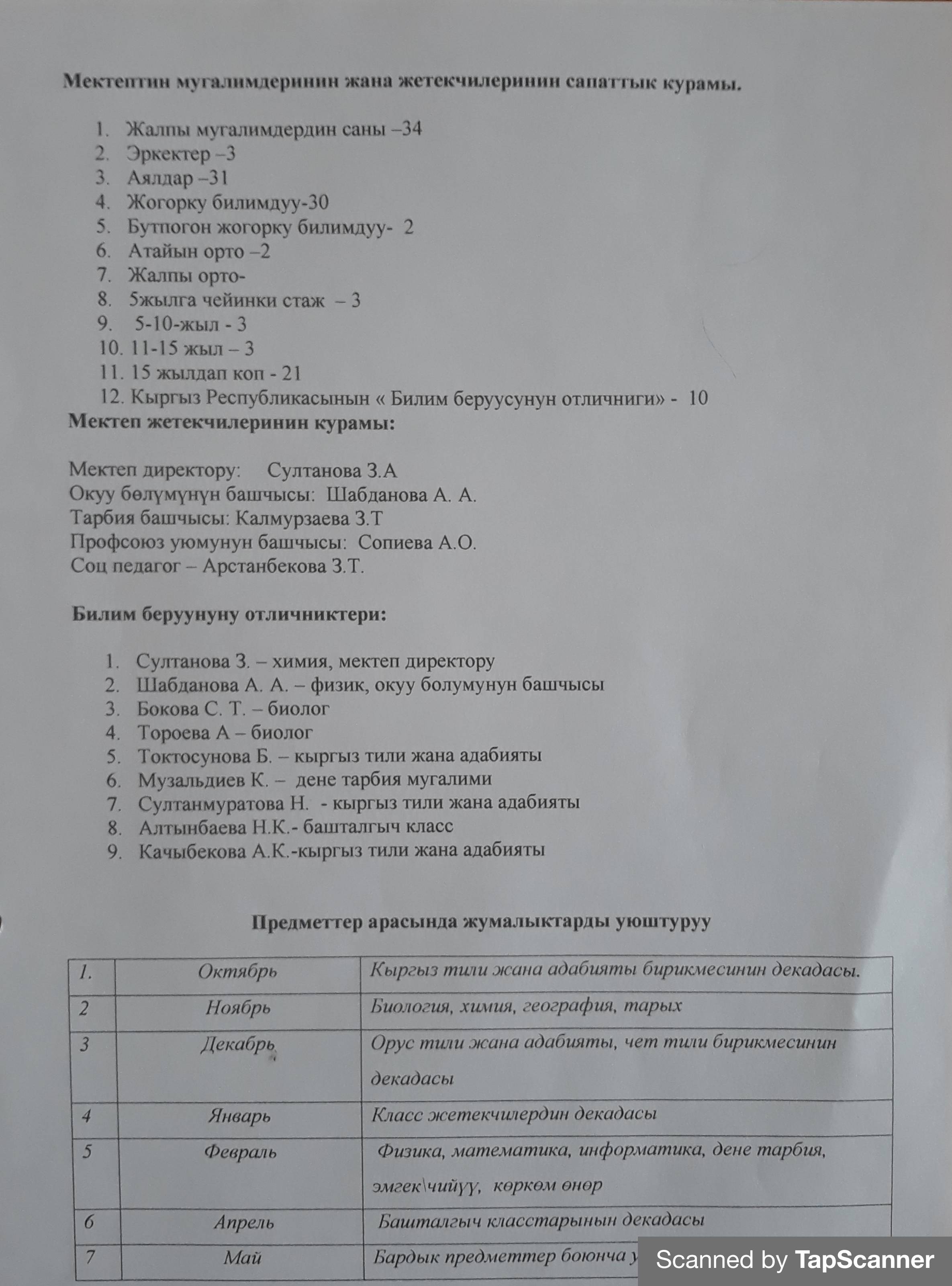 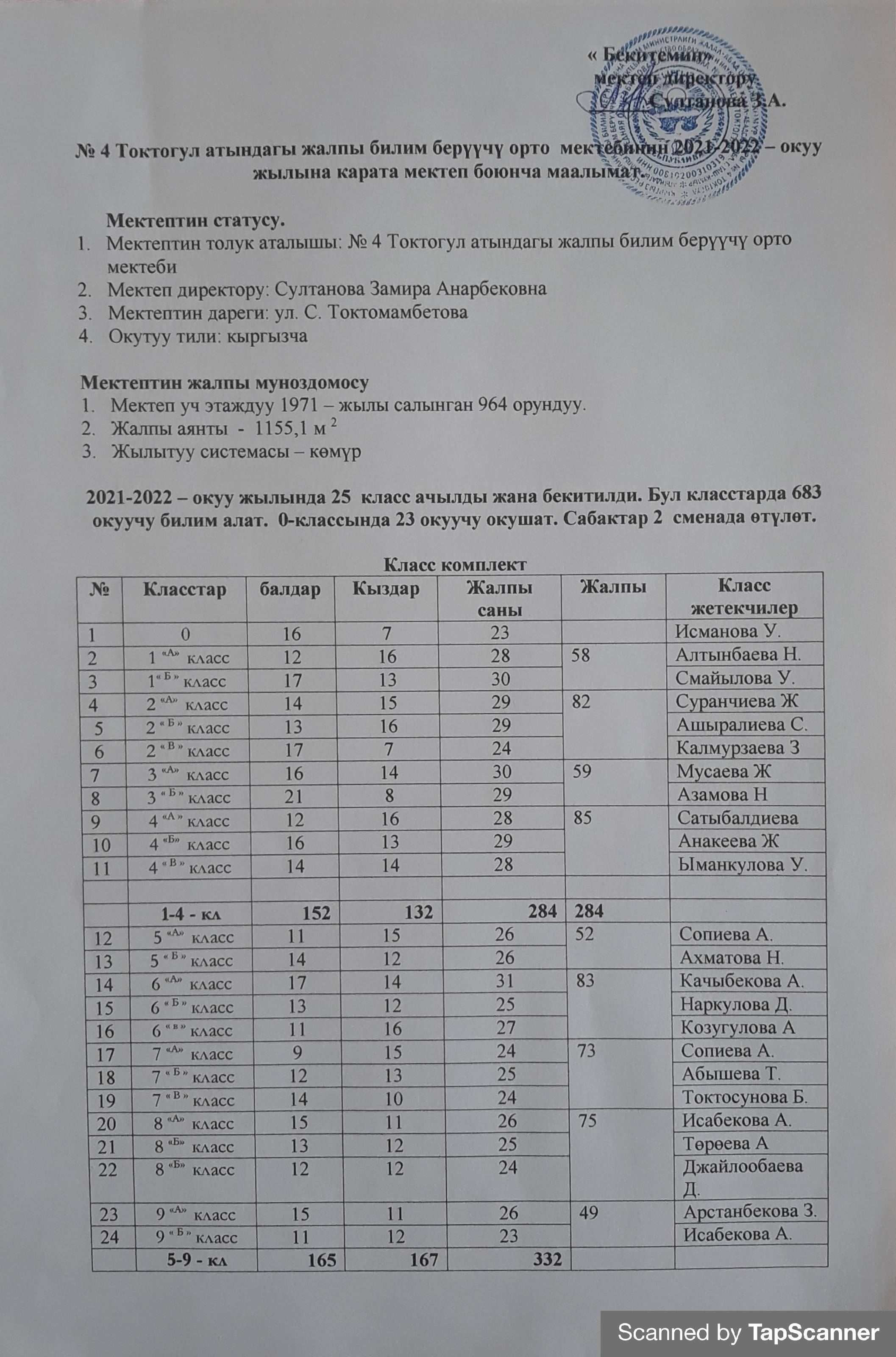 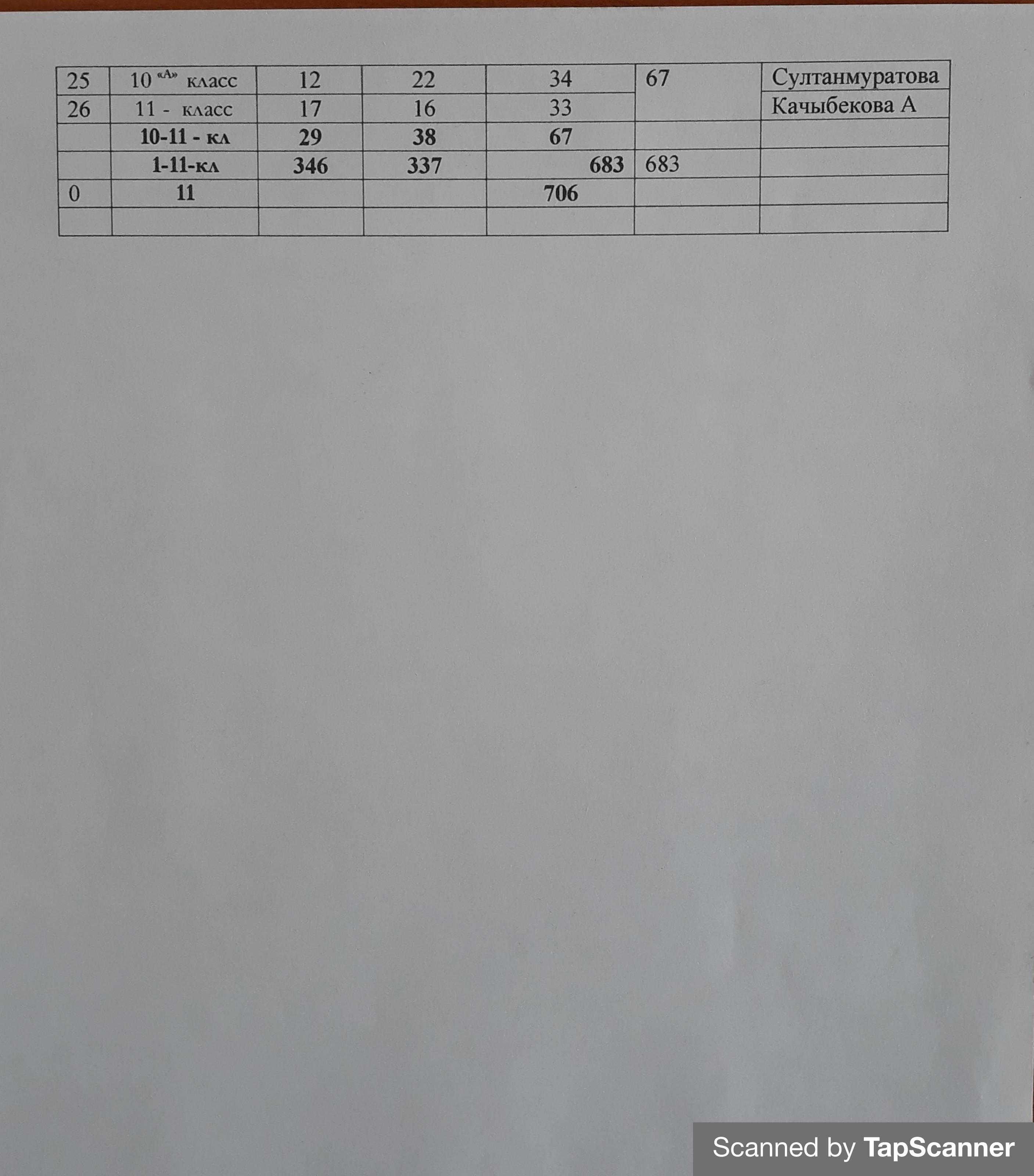 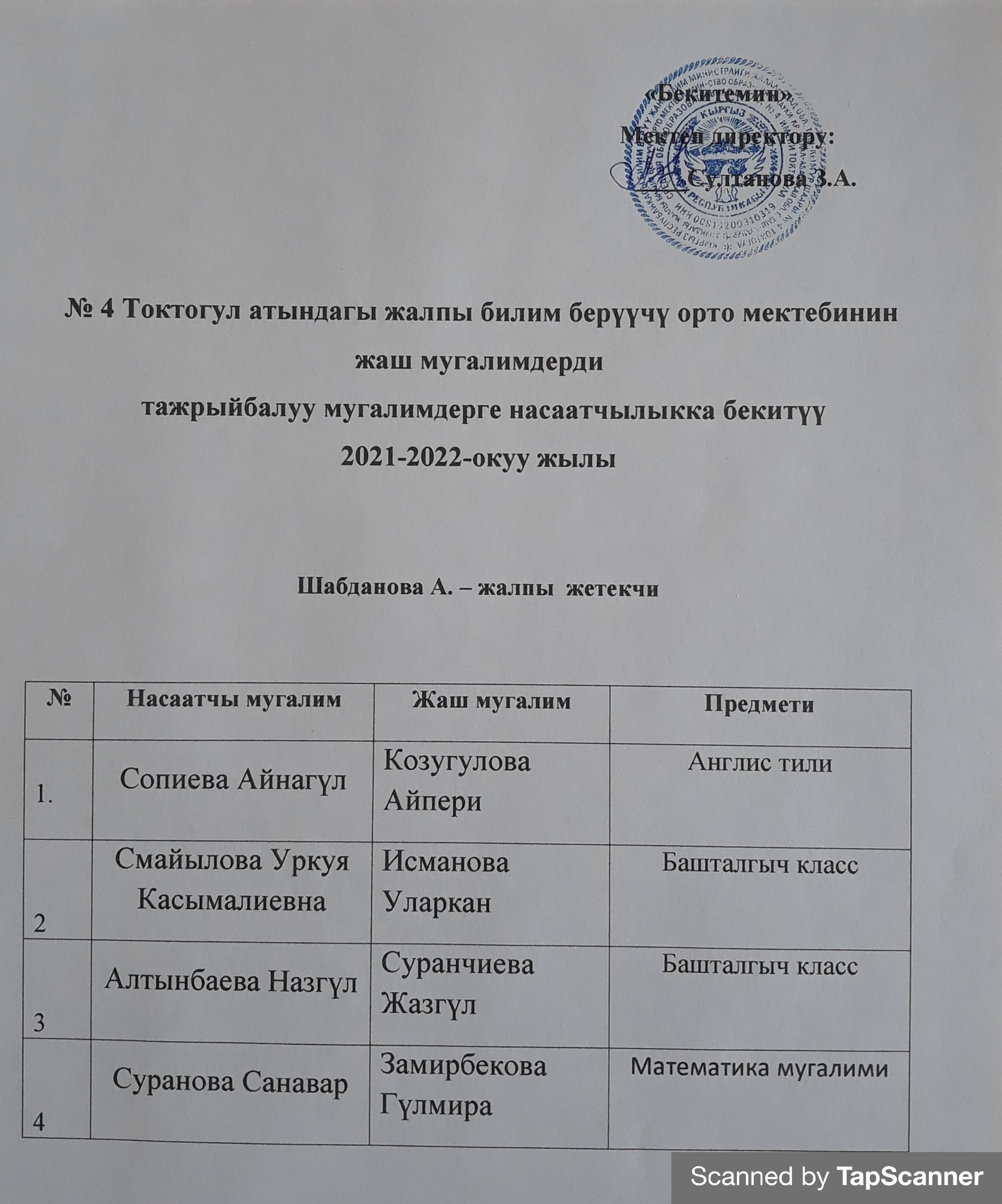 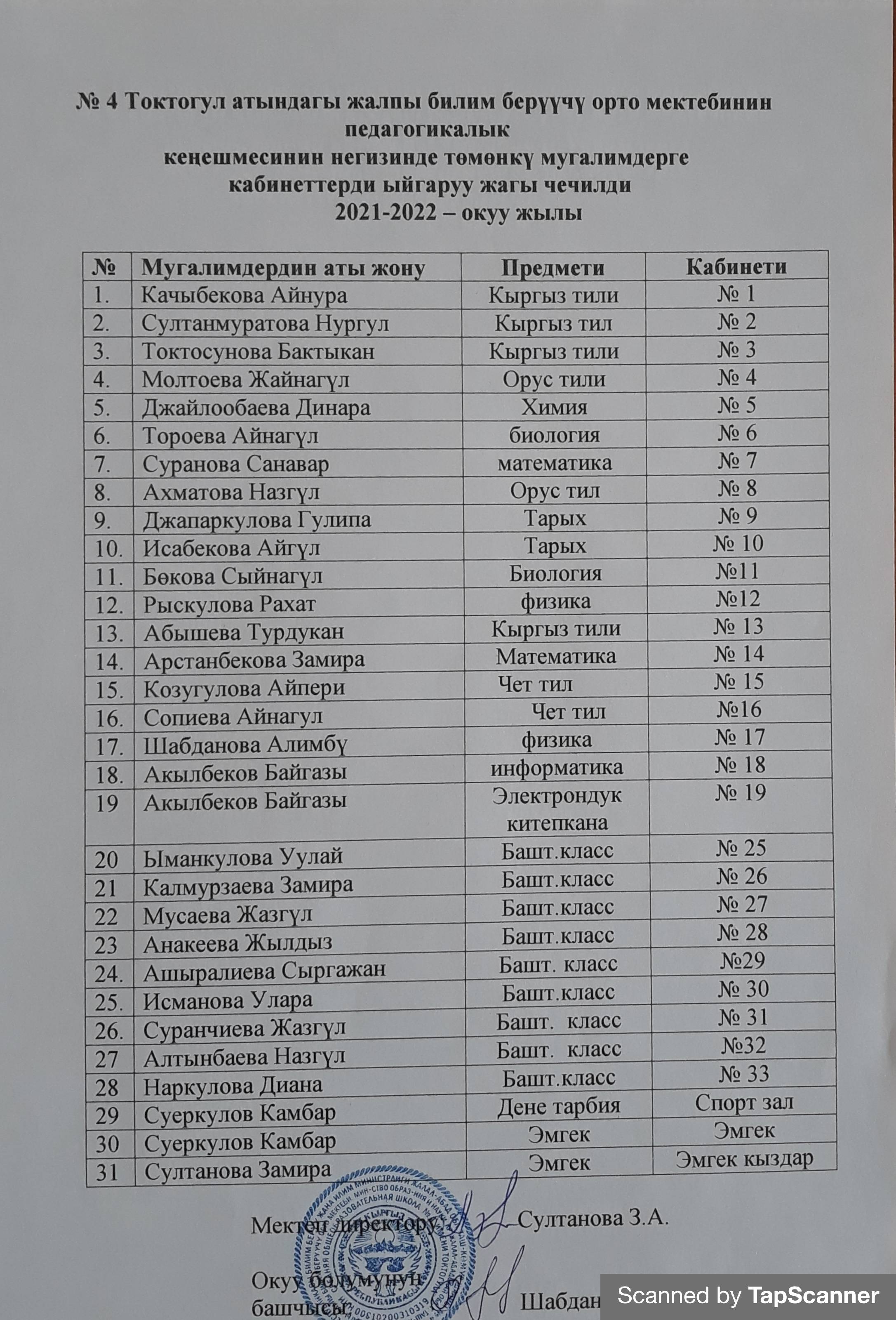 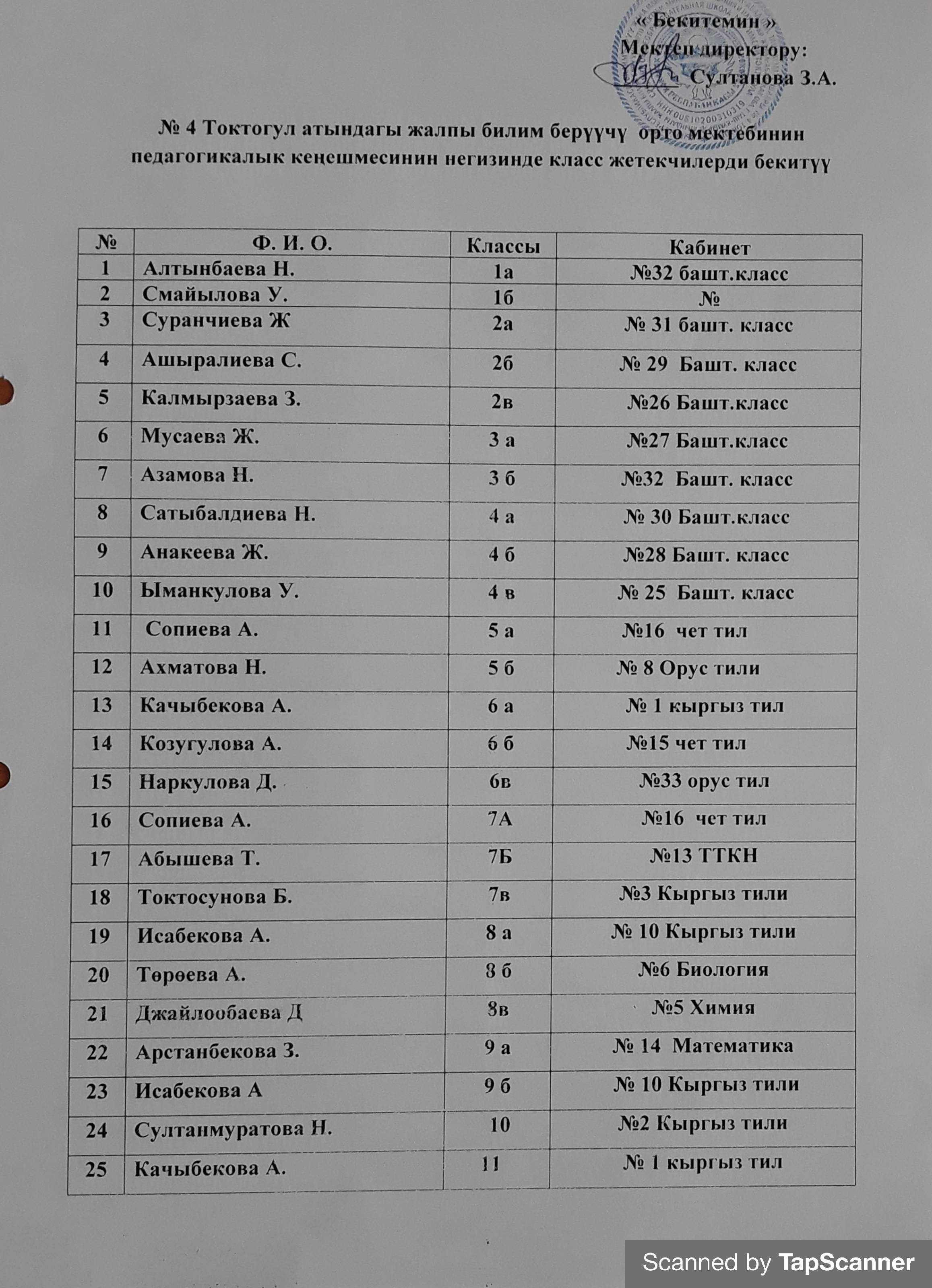 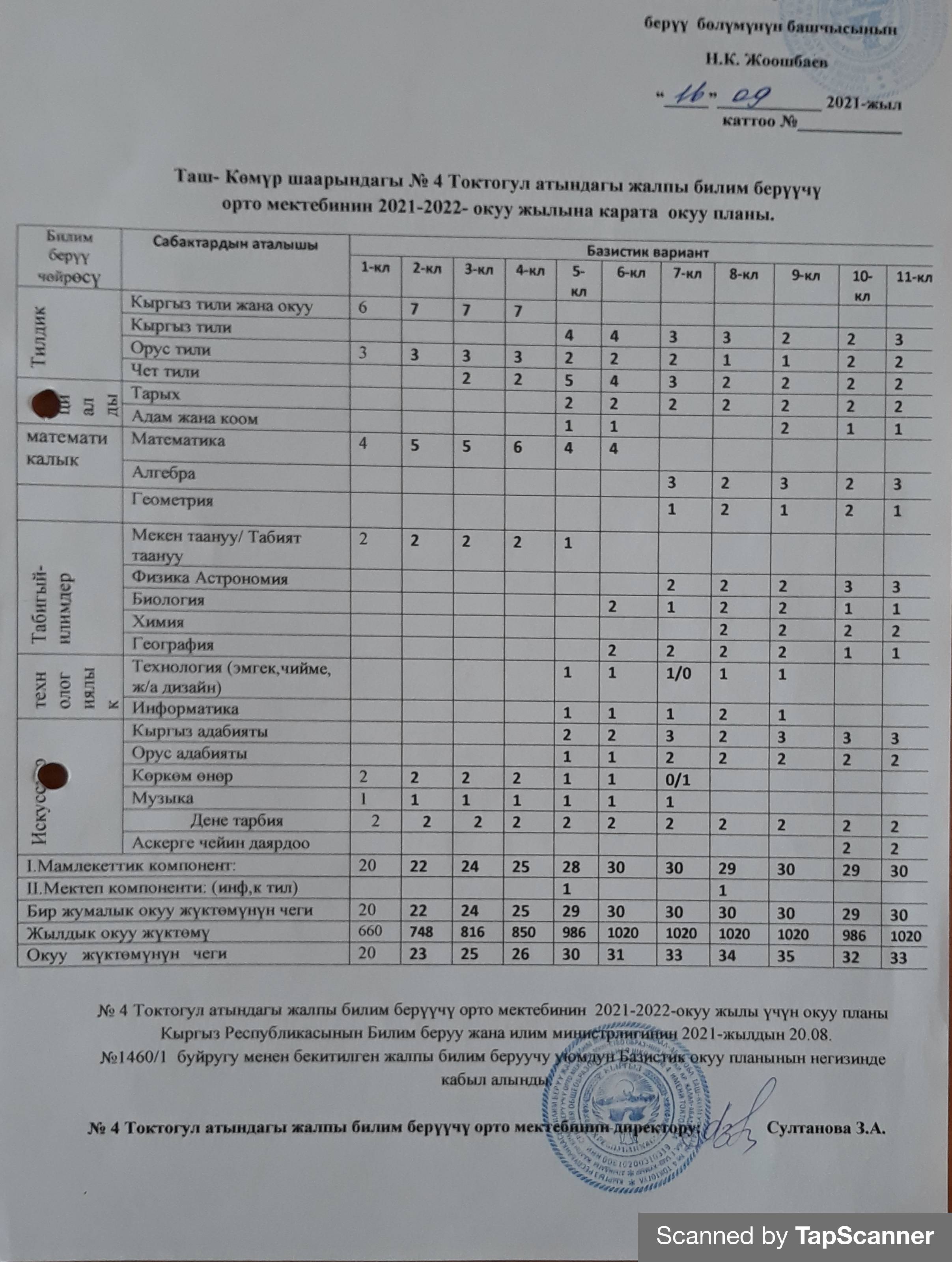 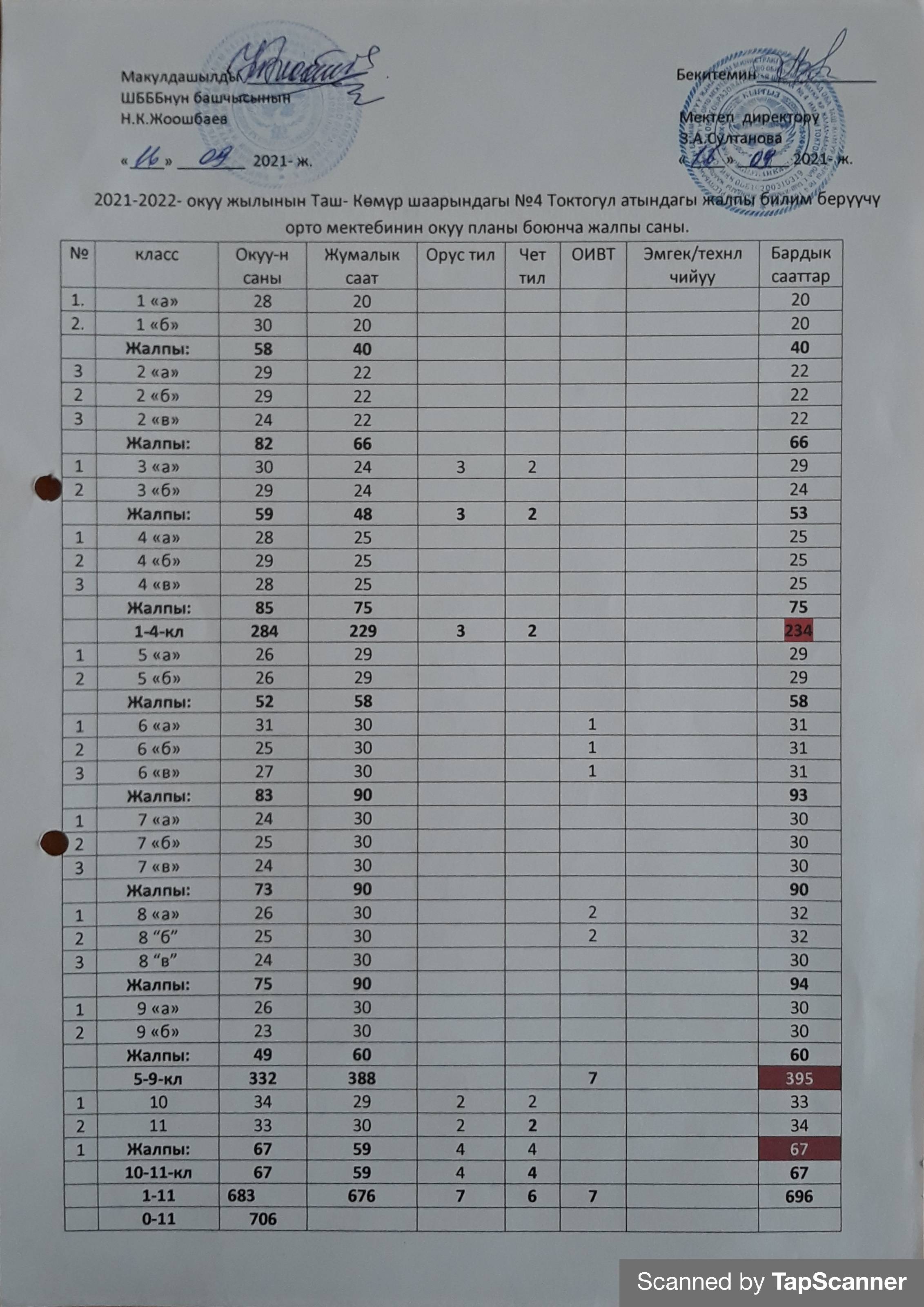 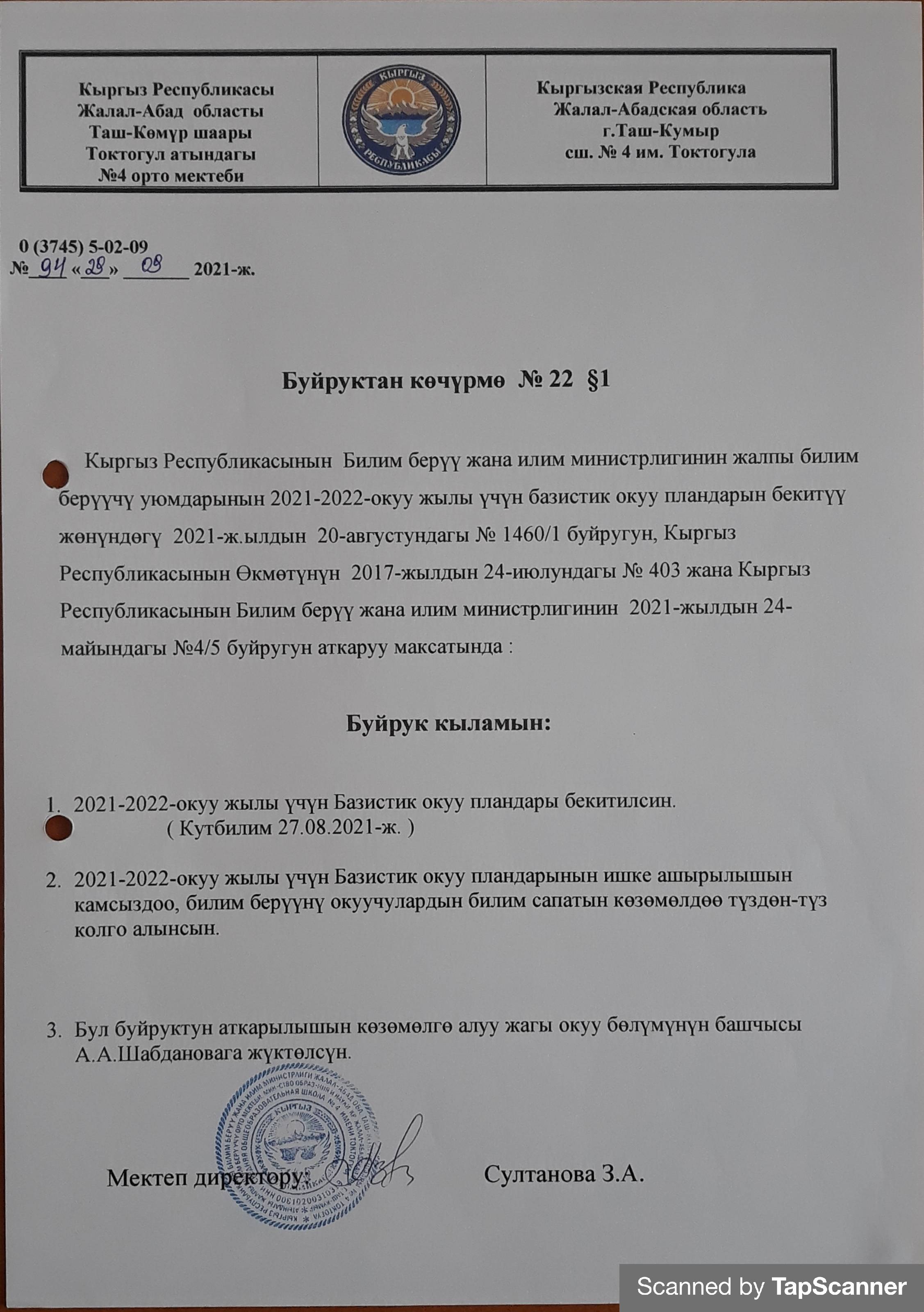 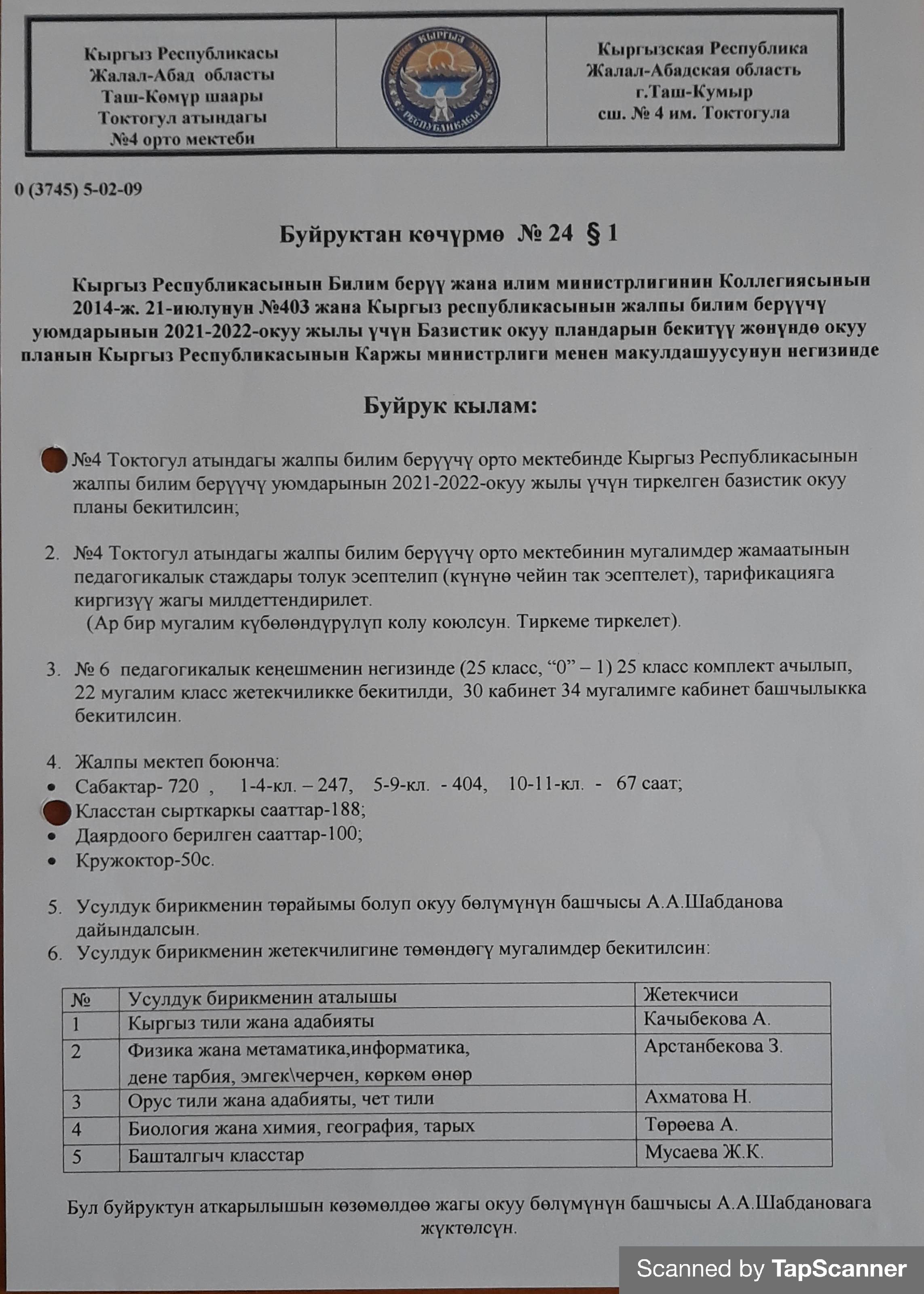 №Предметтер 1234567891011жалпы1Математика 112Математика 11Жалпы:112Индикатордун аталышыӨлчөө бирдиги белгисиэскертүүБилим берүү программаларын ишке ашыруунун бардык мөөнөтүнүн ичинде 20Орус тили, англис тили, информатика предметтери группага бөлүнөтБилим берүү программаларынын милдеттүү бөлүгүндө берилген окуу предметтери696Индикатордун аталышыӨлчөө бирдиги белгисиЭскертүү Окутуунун бардык мөөнөтүндө сабактан тышкары ишмердиктин көлөмү2,5 ставкаСабактан тышкары ишмердиктин формасыийримПрограммаБыйылкы окуу жылындагы окуучулардын саны (адам)Быйылкы окуу жылындагы окуучулардын саны (адам)Алардын ичинен ден соолугунун мүмкүнчүлүгү чектелген окуучулардын саны, майыпбалдар (адам)Алардын ичинен ден соолугунун мүмкүнчүлүгү чектелген окуучулардын саны, майыпбалдар (адам)Алардын ичинен ден соолугунун мүмкүнчүлүгү чектелген окуучулардын саны, майыпбалдар (адам)Алардын ичинен ден соолугунун мүмкүнчүлүгү чектелген окуучулардын саны, майыпбалдар (адам)Алардын ичинен ден соолугунун мүмкүнчүлүгү чектелген окуучулардын саны, майыпбалдар (адам)Алардын ичинен ден соолугунун мүмкүнчүлүгү чектелген окуучулардын саны, майыпбалдар (адам)Программа1-4-класстар (адамд саны)Билим берүү уюмдарында (керектүүсүн белгилеңиз)Билим берүү уюмдарында (керектүүсүн белгилеңиз)Билим берүү уюмдарында (керектүүсүн белгилеңиз)Билим берүү уюмдарында (керектүүсүн белгилеңиз)Билим берүү уюмдарында (керектүүсүн белгилеңиз)Билим берүү уюмдарында (керектүүсүн белгилеңиз)Билим берүү уюмдарында (керектүүсүн белгилеңиз)Билим берүү уюмдарында (керектүүсүн белгилеңиз)Билим берүү уюмдарында (керектүүсүн белгилеңиз)Жалпы билим берүү программасы (окутуунун күндүзгү формасы) (гимназия жана лицей багытындагы эмес 1-4, 5-9,10-11 -класстар)2568368328433267-7Күчтүү жагы                                              Күчсүз жагы1. Педжааматтын потенциалынын компетентүүлүгү жана билимдүүлүгү.2. Мектепти аяктаган бүтүрүүчүлөрдүн ЖОЖдорго  ЖРТ негизинде өтүүсү.3.Мектепти өнүктүүрүдө кошумча каражаттардын тартылышы.4. Мугалимдердин толук жүктөм менен камсыз болушу. 1. Методикалык колдонмолордун аздыгы. 2.Окуу китептеринин жетишсиздиги, сапаттуу эместиги3.Жаш мугалимдерге а/ө тарабынан көңүл бурулбагандыгы.4. Жаш кадрлардын билиминин жетишсиздиги5. Ата-энелердин мектепке толук  тартылбагандыгы жана кызыкпагандыгы.6.Окуучулардын билим алууга умтулбагандыгы.7. Мектепте шарттын жоктугу, кааналардын жетишсиздиги, спорт зал, актылар залынын жоктугу.Мүмкүнчүлүктөр 1.Ар кандай долбоорлорго активдүү катышуу мүмкүнчүлүгү.2.Кошумча материалдык каражаттарды табуу.3.Мугалимдердин кесиптик деңгээлин жогорулатуусу (курстар, семинар тренингдер, конкурстар ж.б.)4.Мектептин өнүгүүсүнө багытталган иш чаралар5. Социалдык өнөктөштүк.6.Окуу тарбия иштеринде жаңы технологияларды колдонуу мүмкүнчүлүгү.Коркунучтар1.Жакшы окуган окуучулардын 6- класстан жана 10 - класстан кетип калышы2. Ички миграциянын күчөшү. 3.Жылдан жылга 10-11-класстарда окуучулардын азайышы.4..Мугалимдердин кош көңүл болуусу.5. Жаш өспүрүмдөр арасында кылмыштуулуктун күчөшү, ата-энелердин жоопкерчиликсиздигиАта-энелердин күчтүү жагыКандай чабал жагы бар? (күчсүз)1. Ата-энелердин материалдык жактан камсыздуулугу.2.Жаш ата-энелердин тарбия ишине көмөктөшү3.Ата-энелердин мектепке жардамы1 Ата-энелер кызыкпайт.2.Балдарды жазгы жана күзгү жумуштарына тартуусу3.Материалдык жактан жетишпегендиги4.Балдардын үйүндө жалгыз калуусу.5.Балдардын тарбиясын мектепке таңуулоосу.Сиздер менен кызматташууда  кандай мүмкүнчүлүктөр бар? (мүмкүнчүлүктөр)Ата-энелер менен иштөөдө мектепте кандай кыйынчылыктар болушу мүмкүн? (коркунучтар)1. Кызматташууга, байланышты күчөтүүгө 2. Окуу-материалдык база жагынан жардам берүүгө3. Жоопкерчиликти күчөтүүгө4. Мектептин турмушуна кызыктыруу5. Биримдикте балдарды тарбиялоо.1. Ички жана сырткы миграциянын күчөшү, балдардын кароосуз калганы,2.Материалдык жактан жетишпеген үй- бүлөөдөгү балдар менен иш алып баруудагы коркунучтар3. Кыздардын эрте турмуш куруусу жана ата-энелердин маани бербегендиги.№Аткарылуучу иш чараларМөөнөтүМөөнөтүЖооптууларКайда каралатКайда каралатРесурстарРесурстарРесурстарКүтүүлүүчү натыйжалар1Август учётун тактоо, класс комплектини бекитүү15-25- сентябрь15-25- сентябрьМектеп директоруӨндүрүш   түк кеңешмеӨндүрүш   түк кеңешмеУчётту тактоо иш кагаздарыУчётту тактоо иш кагаздарыУчётту тактоо иш кагаздарыОкуучулардын саны такталаткласс комплект бекитилет2Класстык журналдар менен камсыз кылуу, алардын толтурулушуна көзөмөл кылууДайымаДайымаОкуу бөлүм башчысы Өндүрүштүк   кеңешмеӨндүрүштүк   кеңешмеКласс жетекчилер, мугалимдерКласс жетекчилер, мугалимдерКласс жетекчилер, мугалимдерКласстык  журналдар бекитилет3Окуучуларды окуу китептери, күндөлүктөр менен камсыз кылуу. Архивдин абалын тактоо.Стат. отчетту даярдоо (ОШ-1)             1-15- сентябрь1-15- сентябрьКитепканачы Окуу бөлүмүнүн башчысыӨндүрүштүк  кеңешмеӨндүрүштүк  кеңешмеОкуу китептериОкуу китептериОкуу китептериОкуу куралдары менен камсыз болотСтатотчёттор такталат 4,Окуу кабинеттеринин абалы, жашылдандыруу, эстетикалык жактан жабдууСентябрь, апрель айыСентябрь, апрель айыМектеп администрациясыӨндүрүш   түккеңештеӨндүрүш   түккеңештеОкуу кааналарыОкуу кааналарыОкуу кааналарыОкуу кааналарынын абалы жакшырат 5Окуучулардын ден соолугун чыңдоо жана көзөмөлдөн өткөрүү максатында медициналык кароо уюштуруу.Ашкананын ишин көзөмөлгө алуу.Сентябрь-Май Сентябрь-Май Мектеп администрациясы, соц. ПедагогӨндүрүш кенешмеӨндүрүш кенешме№6 ГСВ Соцпедагог, ТИУ№6 ГСВ Соцпедагог, ТИУ№6 ГСВ Соцпедагог, ТИУОкуучулардын ден соолугу текшерилет, тизмелери такталат.6а)Окуучулардын келип кетүүсү, Алфавит китеби, окуучулардын өздүк делолору менен иш алып барууДайымаДайымаОкуу бөлүм башчысыӨндүрүш кеңешмеӨндүрүш кеңешмеАлфавит китеби, өздүк делолорбуйрук китебиАлфавит китеби, өздүк делолорбуйрук китебиАлфавит китеби, өздүк делолорбуйрук китебиОкуучулардын келип күтүү кыймылы такталат6б)Окуучулардын социалдык абалын тактоов)Мектепке тартылбаган окуучуларды изилдөө жана аларды тартуув) Мектепте “480” сааттык “Наристе”        программасы боюнча 5-6  жаштагы жашы жете элек балдарды мектепке  даярдоо.г)Мектепке “480” сааттык программа менен даярдап жаткан мугалимдерди курстарга жөнөтүү
Дайыма
ДайымаТарбия иштерин уюштуруучу,                 соц. педагог,                     кл. жетекчилер


Окуу бөлүмүнүн башчысы Өндүрүш кенешмеӨндүрүш кенешмеОкуучулардын тизмесиОкуучулардын тизмесиОкуучулардын тизмесиОкуучулардын тизмеси такталатКесиптик денгээли жогорулайт.7Мектепте өзүн-өзү башкаруу уюмунун иш планын түзүүСентябрьСентябрьТарбия иштерин уюштуруучу  . Парламенттик кенешмеПарламенттик кенешмеПарламенттин тизмеси,пландарПарламенттин тизмеси,пландарПарламенттин тизмеси,пландарПарламент мүчөлөрүнүн тизмеси такталат, иш пландар түзүлөт8Кружоктордун иш пландарын  иштеп чыгуу жана бекитүүСентябрьСентябрьОкуу бөлүм башчысыДАКДАКПландарПландарПландарКружоктордун иш пландары бекитилет9Окуучулар арасында сан.гигиеналык, техникалык, жол коопсуздук эрежелеринин пландарын иштеп чыгууАвгустАвгустМектеп администрациясы Каана башчыларыКласс жетекчилер Пед. КенешмеПед. КенешмеПландар Пландар Пландар Окуучулар арасында эрежелер сакталат1-милдет:         Жаны технологияларды колдонуу менен бардык сабактардан окуучулардын билим сапатын  2%     жогорулатуу.  Окуучулардын билим  алуусуна мүмкүнчүлүктөрүн кенейтүү1-милдет:         Жаны технологияларды колдонуу менен бардык сабактардан окуучулардын билим сапатын  2%     жогорулатуу.  Окуучулардын билим  алуусуна мүмкүнчүлүктөрүн кенейтүү1-милдет:         Жаны технологияларды колдонуу менен бардык сабактардан окуучулардын билим сапатын  2%     жогорулатуу.  Окуучулардын билим  алуусуна мүмкүнчүлүктөрүн кенейтүү1-милдет:         Жаны технологияларды колдонуу менен бардык сабактардан окуучулардын билим сапатын  2%     жогорулатуу.  Окуучулардын билим  алуусуна мүмкүнчүлүктөрүн кенейтүү1-милдет:         Жаны технологияларды колдонуу менен бардык сабактардан окуучулардын билим сапатын  2%     жогорулатуу.  Окуучулардын билим  алуусуна мүмкүнчүлүктөрүн кенейтүү1-милдет:         Жаны технологияларды колдонуу менен бардык сабактардан окуучулардын билим сапатын  2%     жогорулатуу.  Окуучулардын билим  алуусуна мүмкүнчүлүктөрүн кенейтүү1-милдет:         Жаны технологияларды колдонуу менен бардык сабактардан окуучулардын билим сапатын  2%     жогорулатуу.  Окуучулардын билим  алуусуна мүмкүнчүлүктөрүн кенейтүү1-милдет:         Жаны технологияларды колдонуу менен бардык сабактардан окуучулардын билим сапатын  2%     жогорулатуу.  Окуучулардын билим  алуусуна мүмкүнчүлүктөрүн кенейтүү1-милдет:         Жаны технологияларды колдонуу менен бардык сабактардан окуучулардын билим сапатын  2%     жогорулатуу.  Окуучулардын билим  алуусуна мүмкүнчүлүктөрүн кенейтүү1-милдет:         Жаны технологияларды колдонуу менен бардык сабактардан окуучулардын билим сапатын  2%     жогорулатуу.  Окуучулардын билим  алуусуна мүмкүнчүлүктөрүн кенейтүү1-милдет:         Жаны технологияларды колдонуу менен бардык сабактардан окуучулардын билим сапатын  2%     жогорулатуу.  Окуучулардын билим  алуусуна мүмкүнчүлүктөрүн кенейтүүАткарылуучу иш чараларАткарылуучу иш чараларМөөнөтү ЖооптууларЖооптууларКайда каралатКайда каралатРесурстарРесурстарКүтүлүүчү натыйжалар12021 – 2022 – окуу  жылындагы  жылдык пландын  анализин талкулоо жана                    2021 -2022  - окуу  жылы үчүн  жылдык планды  бекитүү2021 – 2022 – окуу  жылындагы  жылдык пландын  анализин талкулоо жана                    2021 -2022  - окуу  жылы үчүн  жылдык планды  бекитүүАвгустМектеп администрациясымугалимдерМектеп администрациясымугалимдерПед кенешмеПед кенешмеПротоколПриказПротоколПриказЖаңы окуу жылынын планы  бекитилет22021 – 2022 – окуу   жылы үчүн мугалимдердин окуу жүктөмүн  базистик план боюнча бөлүштүрүү, бекитүү2021 – 2022 – окуу   жылы үчүн мугалимдердин окуу жүктөмүн  базистик план боюнча бөлүштүрүү, бекитүүАвгустМектеп администрациясы, усулдук  бирикме жетекчилериМектеп администрациясы, усулдук  бирикме жетекчилери    Пед кенешме    Пед кенешмеПед кенешменин протоколуПед кенешменин протоколу Окуу планы бекитилет3Окуучуларды ЖРТ, олимпиадаларга даярдоо боюнча иш пландарды  иштеп чыгууОкуучуларды ЖРТ, олимпиадаларга даярдоо боюнча иш пландарды  иштеп чыгууАвгустОкуу бөлүмүнүн башчысы, УБ жетекчилериОкуу бөлүмүнүн башчысы, УБ жетекчилериПед.кенешмеПед.кенешмеПландар,көрсөтмөлөрПландар,көрсөтмөлөрОкуучулардын билим деңгээли жакшырат4 Мугалимдердин компьютердик сабаттуулугу Мугалимдердин компьютердик сабаттуулугуНоябрьМугалимдериМугалимдериПед.кенешмеПед.кенешмеПрограммаларПрограммалар   Мугалимдердин компьютердик сабаттуулугу жогорулайт.515-сентябрь “Билим күнү” ачык тарбиялык сааттар15-сентябрь “Билим күнү” ачык тарбиялык сааттар15-сентябрьКлассЖетекчилерКлассЖетекчилерУсулдукбирикмеУсулдукбирикмеКласстык сааттардын планыКласстык сааттардын планыЭгемендүүлүк жана билим күнүнө карата иш чаралар өткөрүлөт6Мектеп администрациясынын, пед. жана тех. персоналдардын функционалдык милдеттерин талкуулоо, бекитүүМектеп администрациясынын, пед. жана тех. персоналдардын функционалдык милдеттерин талкуулоо, бекитүүСентябрьДиректорДиректорДАКДАКПротокол,Милдеттер,келишимдерПротокол,Милдеттер,келишимдерАр бир кызматтагы адам өзүнүн милдеттерин билет7Класс жетекчилердин класстан тышкаркы  чыгармачылыгыКласс жетекчилердин класстан тышкаркы  чыгармачылыгыСентябрьКл .жетекчиКл .жетекчиУсулдук кенешУсулдук кенешИш пландарыИш пландарыИш пландары жакшырат8Мамлекеттик тил күнүнө карата иш пландарды  иштеп чыгуу, бекитүүМамлекеттик тил күнүнө карата иш пландарды  иштеп чыгуу, бекитүүСентябрьМектеп администрациясыУБ мүчөлөрүМектеп администрациясыУБ мүчөлөрүУсулдуккенешУсулдуккенешПландар Пландар Окуучулар кыргыз тилин өркүндөтүү керектигин түшүнүшөт9Жалпы ата-энелер чогулушунун иш пландарын иштеп чыгууЖалпы ата-энелер чогулушунун иш пландарын иштеп чыгууОктябрь АдминистрацияАдминистрацияДАКДАКПротоколПротоколАта-энелер менен байланыш жакшырат10Мектептин ашканасынын ишин көзөмөлдөө Мектептин ашканасынын ишин көзөмөлдөө Октябрь Тарбия иштерин уюштуруучу,       социалдык педагог, ашкана жумушчусу        Тарбия иштерин уюштуруучу,       социалдык педагог, ашкана жумушчусу        ДАКДАКПротокол,приказдарПротокол,приказдарАшкананын абалы жакшырат11Жөндөмдүү жана начар окуган окуучулар менен иштөөЖөндөмдүү жана начар окуган окуучулар менен иштөөОктябрь ПредметтикМугалимдерПредметтикМугалимдерУсулдук бирикмеУсулдук бирикмеПландар. Окуучулардын иштери, мониторинг-анализПландар. Окуучулардын иштери, мониторинг-анализБилим сапаты жогорулайт122-11- класстардан кыргыз тили боюнча жазма иштерин алуу2-11- класстардан кыргыз тили боюнча жазма иштерин алууОктябрь Окуу бөлүмүнүн башчысыОкуу бөлүмүнүн башчысыУсулдук кенешУсулдук кенешТестик иштер, диктанттар жыйнагыТестик иштер, диктанттар жыйнагыКаллиграфиясы. сабаттуу жазуулары жакшырат13“Тил дүйнөнү таанытат” усулдук бирикмесинин декадасы. Сабактардын берилиш абалы, Сабактарга катышуу“Тил дүйнөнү таанытат” усулдук бирикмесинин декадасы. Сабактардын берилиш абалы, Сабактарга катышууОктябрь Мектеп администрациясыМектеп администрациясыУсулдук кенешмеУсулдук кенешмеОкуучулардын билим сапаты, мугалимдин пландарыОкуучулардын билим сапаты, мугалимдин пландарыКыргыз тил, орус тили, англис тили сабактарынын берилиши көзөмөлдөнөт141-чейректин жыйынтыгы окуучулардын билим сапатынын мониторингин чыгаруу1-чейректин жыйынтыгы окуучулардын билим сапатынын мониторингин чыгарууНоябрь Окуу бөлум башчысыОкуу бөлум башчысыПед кенешмеПед кенешмеОкуучулардын текшерүү иштери, дил баяндары, тесттери , маалымат-тарОкуучулардын текшерүү иштери, дил баяндары, тесттери , маалымат-тарПед кенешмеде жыйынтыгы чыгарылат151-4- класстардан окуу техникасын, түшүнүүсүн текшерүү1-4- класстардан окуу техникасын, түшүнүүсүн текшерүүОктябрь ОББ, Башталгыч класстар усулдук бирикмесинин жетекчиси ОББ, Башталгыч класстар усулдук бирикмесинин жетекчиси Усулдук кеңешУсулдук кеңешПротоколПротоколОкуучулардынокуу техникасы, түшүнүүсү жакшырат16I чейректин жыйынтыгын чыгаруу, мониторинг жүргүзүүI чейректин жыйынтыгын чыгаруу, мониторинг жүргүзүүНоябрь Окуу бөлүмүнүн башчысы  Окуу бөлүмүнүн башчысы  Пед кеңешмеПед кеңешмеОтчёттор Отчёттор Мониторинг чыгарылат, анализ жүргүзүлөт 17Окуучулардын  мектептин китепканасында              болушун көзөмөлдөөОкуучулардын  мектептин китепканасында              болушун көзөмөлдөөНоябрь Китепканачы Китепканачы ӨндүрүштүккеңешӨндүрүштүккеңешАдабий китептер, брошюралар, газета, журналдарАдабий китептер, брошюралар, газета, журналдарКитепти көп окууга, сүйүүгө тарбияланышат182-11- класстарда орус тили, кыргыз тили, математика  сабактары боюнча дептерлердин абалы2-11- класстарда орус тили, кыргыз тили, математика  сабактары боюнча дептерлердин абалыНоябрь Директор,окуу бөлүм башчысыДиректор,окуу бөлүм башчысыУсулдук кеңешУсулдук кеңешПротокол Протокол Окуу дептерлери  жакшырат19Башталгыч класстардан алынган жазма иштеринин жыйынтыгы, анализдер.Башталгыч класстардан алынган жазма иштеринин жыйынтыгы, анализдер.Ноябрь ОББ ОББ ПедкеңешПедкеңешКүндөлүк, журналдар,пландарКүндөлүк, журналдар,пландарДокументтердин толтурулушу, абалы жакшырат20Кыргыз тили чакан тобунун декадасы боюнча жыйынтык, анализдерКыргыз тили чакан тобунун декадасы боюнча жыйынтык, анализдерНоябрь Пед кенешПед кенешПротоколПротоколКыргыз тилинин окутулушунун абалы жакшырат21Сабак учурунда техникалык коопсуздук, жолдо жүрүү эрежелери боюнча окутуу              (Практика жүзүндө)Сабак учурунда техникалык коопсуздук, жолдо жүрүү эрежелери боюнча окутуу              (Практика жүзүндө)Ноябрь  Окуучу, мугалим Окуучу, мугалимДАКДАКПротокол Протокол Баардык эрежелерди  сактай  билишет22Жөндөмдүү жана начар окуган окуучулар менен иштөөнүн абалы, анализдер, милдеттер.Жөндөмдүү жана начар окуган окуучулар менен иштөөнүн абалы, анализдер, милдеттер.НоябрьОББОББПед кеңешмеПед кеңешмеЖазуу иштериЖазуу иштериБилимдери салыштырылат23Окуучулар менен интеллектуалдык марафонду өткөрүүОкуучулар менен интеллектуалдык марафонду өткөрүүНоябрьМектеп администрациясыжана предмет мугалимдериМектеп администрациясыжана предмет мугалимдериУсулдук кеңешмеУсулдук кеңешмеЖазуу иштериЖазуу иштериИнтеллектуалдык марафон өткөрүлүп, мектеп ичиндеги олимпиадага даярдык жүрөт24Математикалык викторинаМатематикалык викторинаНоябрь Усулдук кенешмеУсулдук кенешмеСценарий, көрсөтмө куралдарСценарий, көрсөтмө куралдарМатематика сабактарына кызыгат25Тарых сабагынын берилишиТарых сабагынын берилишиДекабрь Усулдук кеңешмеУсулдук кеңешмеПландар, көрсөтмө куралдарПландар, көрсөтмө куралдарСабактардын берилиши жакшырат26Химия-биздин турмушубузда конкурсХимия-биздин турмушубузда конкурсДекабрь Усулдук кенешмеУсулдук кенешмеСценарий, көрсөтмө куралдарыСценарий, көрсөтмө куралдарыХимия илими жөнүндө маалыматтар берилет, предметке кызыгуусу артат27“Мен суйгон акын” Китеп дүйнөсү боюнча 5-8 класстарда конференциясы“Мен суйгон акын” Китеп дүйнөсү боюнча 5-8 класстарда конференциясыДекабрь Китепканачы Китепканачы Өндрүш             түк кеңешмеӨндрүш             түк кеңешмеПланы, жабдылышы, көрсөтмө куралдарПланы, жабдылышы, көрсөтмө куралдарОкуучулардын китеп окууга кызыгуусу жогорулайт28Мектеп ичиндеги олимпиаданы өткөрүү жана окуучуларды олимпиадага даярдооМектеп ичиндеги олимпиаданы өткөрүү жана окуучуларды олимпиадага даярдоо Декабрь Мектеп  администрациясы, предмет мугалимдерМектеп  администрациясы, предмет мугалимдерУсулдуккенешме Усулдуккенешме Олимпиадалык тапшырмаларОлимпиадалык тапшырмаларОкуучулардын билим сапаты текшерилет, райондук олимпиадага катышуучу окуучулар аныкталат29Сапатуу билим берүүдө интернет булагынан алынган маалыматтарды сабактарда колдонууСапатуу билим берүүдө интернет булагынан алынган маалыматтарды сабактарда колдонууДайыма МугалимдерМугалимдерӨндүрүштүк кенешмеӨндүрүштүк кенешмеМаалыматтар,жанылыктарж.б.Маалыматтар,жанылыктарж.б.Интернетти колдонууну үйрөнүшөт30Физика, химия, биология, география, тарых , орус тили, англис тили, математика сабактарынан окутууну жакшыртуу максатында административдик жазма иштерин алып турууФизика, химия, биология, география, тарых , орус тили, англис тили, математика сабактарынан окутууну жакшыртуу максатында административдик жазма иштерин алып турууДайыма Предмет мугалимдериПредмет мугалимдериДАКДАКТапшырмалар,тестерТапшырмалар,тестерОкуучулардын билим сапаты жогорулайт.31“Жаш мугалим мектеби” Насаатчылар менен тегерек стол уюштуруу“Жаш мугалим мектеби” Насаатчылар менен тегерек стол уюштурууДекабрь НасаатчыларОкуу бөлүмүнүн башчысы НасаатчыларОкуу бөлүмүнүн башчысы Усулдук кенеште Усулдук кенеште Пландары, анализдериПландары, анализдериЖаш мугалимдердин тажрыйбасы артат.32Окуучулардын райондук олимпиадага даярдоо жана катышуу, райондук олимпиаданы жыйынтыгын чыгарууОкуучулардын райондук олимпиадага даярдоо жана катышуу, райондук олимпиаданы жыйынтыгын чыгарууДекабрьМектеп администрациясы,МугалимдерМектеп администрациясы,МугалимдерПед кеңеш Пед кеңеш Жыйынтыктары жөнүндөгүмаалыматЖыйынтыктары жөнүндөгүмаалыматОкуучулардын билим сапаты аныкталат332-4  класстарда окуучулардын негизги сабактардан билим сапаты, окуу техникасы жана окуп түшүнүүсү боюнча жазуу иштерин алуу2-4  класстарда окуучулардын негизги сабактардан билим сапаты, окуу техникасы жана окуп түшүнүүсү боюнча жазуу иштерин алууДекабрь Башталгыч  класстардын усулдук бирикмесиБашталгыч  класстардын усулдук бирикмесиДАКДАКОкуу китеби,жат жазуу, текшерүү иштерОкуу китеби,жат жазуу, текшерүү иштер2-3 класстарда окуучулардыннегизги сабактардан билим сапаты, окуу техникасы жана окуп түшүнүүсү аныкталат.34Күндөлүктөрдүн абалы жана окуу куралдарынын сакталышыКүндөлүктөрдүн абалы жана окуу куралдарынын сакталышыДекабрь Тарбия иштерин уюштуруучу Тарбия иштерин уюштуруучу Өндүрүштүк кеңешмеӨндүрүштүк кеңешмеКүндөлүктөр, окуу китептериКүндөлүктөр, окуу китептериКүндөлүктөр жана окуу куралдарынын абалы жакшырат35II чейректин жыйынтыгы,II жарым жылдыкка милдеттерII чейректин жыйынтыгы,II жарым жылдыкка милдеттерЯнварь Мектеп администрациясыМектеп администрациясыПед кеңешПед кеңешМаалымат, мониторингдермугалимдердин отчетуМаалымат, мониторингдермугалимдердин отчету1-жарым жылдыктын жыйынтыгы чыгарылат36Мамлекеттик программаларды аткаруу , жетишүү анализиМамлекеттик программаларды аткаруу , жетишүү анализиЯнварь ОББ, мугалимОББ, мугалимУсулдук  кенешУсулдук  кенешПрограмма, протокол, планПрограмма, протокол, планОкуу- тарбия иштери жакшырат37Класстык журналдардын, окуучулардын өздук делолорун,алфавит китепчесин текшерүүКласстык журналдардын, окуучулардын өздук делолорун,алфавит китепчесин текшерүү5-10 январьОкуу бөлүм башчыларыОкуу бөлүм башчыларыДАК, ЗАКДАК, ЗАКЖурналдар.өздүк делолор,алфавит китепчесиЖурналдар.өздүк делолор,алфавит китепчесиКласстык журналдардын, окуучулардын өздук делолору,алфавит  текшерилет.38Класс кабинеттеринин абалыКласс кабинеттеринин абалыЯнварь Каана  башчыларКаана  башчыларУсулдук бирикмеУсулдук бирикмеСпонсорлор, ата-энелер, камкордук кенешинин өкүлдөрүСпонсорлор, ата-энелер, камкордук кенешинин өкүлдөрүОкуучулар үчүн шакшы шарт түзүлөт. Ар кандай маалымат булактары пайда болот.39Башталгыч класс усулдук бирикмесинин декадасыБашталгыч класс усулдук бирикмесинин декадасыЯнварьУсулдук бирикменин мүчөлөрү, жетекчиси Усулдук бирикменин мүчөлөрү, жетекчиси Пед кенешмеПед кенешмеАчык сааттардын пландарыАчык сааттардын пландарыСабактардын берилиши текшерилет40Жаны методдорду сабакта колдонууЖаны методдорду сабакта колдонууЖыл ичиндеАр бир мугалимАр бир мугалимУсулдук кенешмеУсулдук кенешмеАчык сабактарАчык сабактарМугалимдер жаңы методдорду үйрөнүшөт41Окуучулар арасында акын жазуучулар, манасчылар, дастанчылар, жомокчулар кароо- сынагын жарыялооОкуучулар арасында акын жазуучулар, манасчылар, дастанчылар, жомокчулар кароо- сынагын жарыялооФевраль Усулдук кеңешУсулдук кеңешЖомоктор, эпостор, адабий китептер, окуучулардын жазган эмгектериЖомоктор, эпостор, адабий китептер, окуучулардын жазган эмгектериОкуучулардын жөндөмдүүлүгү аныкталат424-5 класстарда окуу техникасы жана түшүнүүсүн текшерүү4-5 класстарда окуу техникасы жана түшүнүүсүн текшерүүЯнварь Мектеп администрациясыМектеп администрациясыУсулдук кенешУсулдук кенешОкуу китеби,Жомоктор, 
ангемелерОкуу китеби,Жомоктор, 
ангемелерОкуу техникасы жана окуп тушүнүүсү аныкталат43“Бактылуу колдор ” өздүк гигиена боюнча кече (1-4-класстар)“Бактылуу колдор ” өздүк гигиена боюнча кече (1-4-класстар)Январь Тарбия иштерин уюштуруучуТарбия иштерин уюштуруучуУсулдук бирикме Усулдук бирикме Гигиеналык каражаттар, сүрөттөр, анкеталарГигиеналык каражаттар, сүрөттөр, анкеталарОкуучулар өздүк гигиенанын эрежелерин үйрөнүшөт44Адам жана коом, адеп, дене тарбия, технология, сүрөт, АЧД, ТТКН  сабактарынын берилиш абалын текшерүүАдам жана коом, адеп, дене тарбия, технология, сүрөт, АЧД, ТТКН  сабактарынын берилиш абалын текшерүүФевраль Предмет мугалимдери, башт класс мугалимдериПредмет мугалимдери, башт класс мугалимдериДАКДАКПландары, дептерлер, көргөзмө куралдарыПландары, дептерлер, көргөзмө куралдарыОкуучулардын билим денгээли, сабактардын берилиши аныкталат45Химия, физика предметтери боюнча иш дептерлеринин  жана лабораториялык дептерлеринин абалын текшерүүХимия, физика предметтери боюнча иш дептерлеринин  жана лабораториялык дептерлеринин абалын текшерүүФевраль Усулдук бирикменин жетекчиси        Усулдук бирикменин жетекчиси        ДАКДАКДептерлерДептерлерОкуучулардын практикалык жөндөмдүүлүгү жогорулайт46Англис тили сабагынын берилишиАнглис тили сабагынын берилишиФевраль Усулдук кенеште Усулдук кенеште Пландары, көрсөтмө куралдарыПландары, көрсөтмө куралдарыСабактардын берилиши жакшырат47“Мекенимдин сакчысы ”	кече өтүү“Мекенимдин сакчысы ”	кече өтүүФевраль ТИУ,   АЧД мугалими ТИУ,   АЧД мугалими Усулдук кенеште Усулдук кенеште Сценарийи,көргөзмө куралдарыСценарийи,көргөзмө куралдарыАта Мекендин өнүгүшүнө салым кошуу керектигин билишет48Окуучулардын күндөлүк, жазуу дептерлери, тесттик , текшерүү, дил баян дептерлеринин текшерилиши жана абалы Окуучулардын күндөлүк, жазуу дептерлери, тесттик , текшерүү, дил баян дептерлеринин текшерилиши жана абалы      Март Мектеп администрациясы, усулдук бирикме жетекчилериМектеп администрациясы, усулдук бирикме жетекчилериУсулдуккеңешмеУсулдуккеңешмеКүндөлүктөр,жазуу дептерлериКүндөлүктөр,жазуу дептерлериОкуучулардын күндөлүктөрүнүн жана жазуу дептерлеринин абалы каралат499-10-11-класстарда экзамен берилүүчү сабактардан жазма иштерин алуу9-10-11-класстарда экзамен берилүүчү сабактардан жазма иштерин алуу      Март Мектеп                администрациясыМектеп                администрациясыДАКДАКТесттер,тапшырмаларТесттер,тапшырмаларЭкзаменге, ЖРТге даярданышат50а)Мектептин санитардык абалы б)Кружоктордун абалыв)Ашкананын абалыг)Мектеп территориясынын абалыа)Мектептин санитардык абалы б)Кружоктордун абалыв)Ашкананын абалыг)Мектеп территориясынын абалыМарт Мектеп администрациясыМектеп администрациясыДАКДАКПротоколПротоколЖалпы  мектептин санитардык абалы, кружоктордун берилиш абалы текшерилет51Китепканадагы иш-чаралар:1.“Китеп  -билим булагы” көргөзмө2.Библиографиялык сааттар.3.“Сөздүк-биздин жардамчыбыз”4.Китеп сүйүүчүлөр күнү5.Интеллектуалдык жумалык6.“Силер үчүн” Китеп дүйнөсүнө кош келиңиздер. 7.Акыркы жаңылыктар.8.“Биздин сүйүктүү  акындар”9.“Жаратылыш китептери бизде”Экологиялык кечеКонкурстар:1.“Эң мыкты китеп күйөрманы”-“Эң мыкты китеп окуучу класс”Китепканадагы иш-чаралар:1.“Китеп  -билим булагы” көргөзмө2.Библиографиялык сааттар.3.“Сөздүк-биздин жардамчыбыз”4.Китеп сүйүүчүлөр күнү5.Интеллектуалдык жумалык6.“Силер үчүн” Китеп дүйнөсүнө кош келиңиздер. 7.Акыркы жаңылыктар.8.“Биздин сүйүктүү  акындар”9.“Жаратылыш китептери бизде”Экологиялык кечеКонкурстар:1.“Эң мыкты китеп күйөрманы”-“Эң мыкты китеп окуучу класс”Март - майКитепканачы Китепканачы Өндүрүш түк кенешмеӨндүрүш түк кенешмеИш чаралардын пландары, дилбаяндар, плакаттар, лозунгдарИш чаралардын пландары, дилбаяндар, плакаттар, лозунгдарОкуучулар китепке кызыгышат , китепканага китеп окуу үчүн кире башташат. Китепти сактай, баалай  билишет. Электрондук китепкананы пайдалана башташат52Эстетикалык багыттагы сабактардын берилиши, көргөзмө уюштурууЭстетикалык багыттагы сабактардын берилиши, көргөзмө уюштурууМарт Технология, сүрөт, музыка мугалимдериТехнология, сүрөт, музыка мугалимдериУсулдук  кеңешмеУсулдук  кеңешмеОкуучулардын жасаган эмгектериОкуучулардын жасаган эмгектериТаланттуулугу, жөндөмдүүлүгү аныкталат53Бүтүрүү класстарында кыргыз тили жана адабият, орус тили жана адабият, математика, сабактары боюнча экзамендик жазуу иштеринин  абалыБүтүрүү класстарында кыргыз тили жана адабият, орус тили жана адабият, математика, сабактары боюнча экзамендик жазуу иштеринин  абалыМарт Мектеп администрациясы жана мугалимдерМектеп администрациясы жана мугалимдерДАКДАКЭкзамендик материалдарЭкзамендик материалдарОкуучулардын бутуруу экзаменине даярдыгы аныкталат.54“Апам менин ардагым” 1-4 кл“Апам менин ардагым” 1-4 клМартУсулдук бирикме жетекчилериУсулдук бирикме жетекчилериУсулдук кеңешмеУсулдук кеңешмеСценарийи Сценарийи Ата-эне менен байланыш жүрөт55“Кут болсун Нооруз” майрамдык кече“Кут болсун Нооруз” майрамдык кечеМарт Тарбия иштерин уюштуруучу, музыкалык жетекчи Тарбия иштерин уюштуруучу, музыкалык жетекчи Усулдук кеңешмеУсулдук кеңешмеИш чаранын сценарийи Иш чаранын сценарийи Майрамдык кече өткөрүлөт56III чейректин жыйынтыгын чыгаруу, окуучулардын билим сапатынын мониторингин талкулооIII чейректин жыйынтыгын чыгаруу, окуучулардын билим сапатынын мониторингин талкулооМарт Окуу бөлүмүнүн башчысы Окуу бөлүмүнүн башчысы Пед  кенешПед  кенешОтчётторОтчётторАнализ жүргүзүлөт57Химия, биология, география сабактарынын берилишиХимия, биология, география сабактарынын берилишимарт Усулдук бирикменин мүчөлөрүУсулдук бирикменин мүчөлөрүДАКДАКСабактардын пландарыСабактардын пландарыХимия, биология, география сабактарынын берилишине  анализ жүргүзүлөт58Кыргыз тили, орус тили жана англис тили сабактарынын берилиш абалын текшерүүКыргыз тили, орус тили жана англис тили сабактарынын берилиш абалын текшерүүАпрель Усулдук бирикменин мүчөлөрүУсулдук бирикменин мүчөлөрүДАКДАКСабактардын пландарыСабактардын пландарыСабактардын берилишине анализ берилет59Жаш мугалимдердин сабак  берүү деңгээлине анализЖаш мугалимдердин сабак  берүү деңгээлине анализАпрель Администрация, насаатчыларАдминистрация, насаатчыларДАКДАКПландары, көргөзмө куралдарПландары, көргөзмө куралдарЖаш мугалимдердин методикасы                    жогорулайт60Дене  тарбия сабагынын берилиши, анализдөөДене  тарбия сабагынын берилиши, анализдөөАпрельАдминистрацияАдминистрацияУсулдук кенештеУсулдук кенештеАнализдерАнализдерСпартакиадага даярдыгы текшерилет61Башталгыч класстардан негизги сабактарынан жазуу иштерин алууБашталгыч класстардан негизги сабактарынан жазуу иштерин алууМартАдминистрацияАдминистрацияПед  кеңешмеПед  кеңешмеСабактардын пландарыСабактардын пландарыСабактардын берилишине анализ берилет62Математика, ОИВТ, физика сабактарынын берилиш абалын текшерүүМатематика, ОИВТ, физика сабактарынын берилиш абалын текшерүүАпрель ДАКДАКСабактардын пландарыСабактардын пландарыСабактардын берилишине анализ берилет63Окуучулар арасында кылмыштуулуктун алдын алуу боюнча иштердин жыйынтыгы, анализдерСоциалдык педагогдун жүргүзүп жаткан иштерине анализОкуучулар арасында кылмыштуулуктун алдын алуу боюнча иштердин жыйынтыгы, анализдерСоциалдык педагогдун жүргүзүп жаткан иштерине анализАпрель  Мектеп администрациясы, социалдык педагог Мектеп администрациясы, социалдык педагог Пед кенешмеПед кенешмеИш пландарИш пландарОкуучулардын жүрүш- түрүшү текшерилет, социалдык абалы аныкталат64Жыйынтыктоо аттестациясына  даярдыктарды көрүү, уюштуруу, киргизүүЖыйынтыктоо аттестациясына  даярдыктарды көрүү, уюштуруу, киргизүүМайМектеп администрациясы жана мугалимдерМектеп администрациясы жана мугалимдерПед кеңешмеПед кеңешмеОкуу жылын аяктоо боюнча ЖобоОкуу жылын аяктоо боюнча ЖобоЖыйынтыктоо аттестациясына жана көчүрүү экзамендерине даярдыктарды көрүү65Мектепте усулдук бирикмелердин  иштерин жыйынтыктоо кеңешмелерин өткөрүү. Жаңы окуу жылына карата милдеттерди иштеп чыгууМектепте усулдук бирикмелердин  иштерин жыйынтыктоо кеңешмелерин өткөрүү. Жаңы окуу жылына карата милдеттерди иштеп чыгууМай Мектеп администрациясы жана мугалимдерМектеп администрациясы жана мугалимдерУсулдук кеңешУсулдук кеңешМониторинг,анализМониторинг,анализЖылдын жыйынтыгы чыгарылат66Мектеп ремонту, окуучулардын эмгек практикасын, мугалимдердин эс алуусун уюштуруу.Мектеп ремонту, окуучулардын эмгек практикасын, мугалимдердин эс алуусун уюштуруу.Май Директор, завхоз,  кл жетекчилерДиректор, завхоз,  кл жетекчилерПедкеңешмеПедкеңешмеПротокол Протокол Практика, ремонт иштери бөлүштүрүлөт67IV чейректин жыйынытыгы, мониторинг, анализдөөIV чейректин жыйынытыгы, мониторинг, анализдөөМай Окуу бөлүмүнүн башчысы Окуу бөлүмүнүн башчысы Пед кеңешмеПед кеңешмеПротокол, отчёттор Протокол, отчёттор Мониторинг, анализдер, жыйынтык чыгарылат 68Бүтүрүү класстарында жыйынтыктоо аттестациясын уюштуруу жана өткөрүү. 2021 – 2022 -окуу жылынын жыйынтыгын чыгаруу.Бүтүрүү класстарында жыйынтыктоо аттестациясын уюштуруу жана өткөрүү. 2021 – 2022 -окуу жылынын жыйынтыгын чыгаруу.Июнь Мектеп администрациясы жана мугалимдерМектеп администрациясы жана мугалимдерПедкенешмеПедкенешмеТиптүү билеттер
 дил баяндар, экзамендик материалдар, анализТиптүү билеттер
 дил баяндар, экзамендик материалдар, анализЖыйынтык чыгарылат699 – классты жана                 11 – классты  классты ийгиликтүү аякташкан бүтүрүүчүлөрдүн орто билими жана негизги орто билими жөнүндөгү документтерин берүү салтанатын өткөрүү9 – классты жана                 11 – классты  классты ийгиликтүү аякташкан бүтүрүүчүлөрдүн орто билими жана негизги орто билими жөнүндөгү документтерин берүү салтанатын өткөрүүИюнь Мектеп администрациясы жана мугалимдерМектеп администрациясы жана мугалимдерПед кеңешмеПед кеңешмеОрто билими жөнүндөгү документтерОрто билими жөнүндөгү документтерОкууну аякташкан бүтүрүүчүлөрдүн орто билими жана негизги орто билими жөнүндөгү документтери берилет                                   Окуучулар арасында кылмыштуулукту алдын алуу иш чаралары                                   Окуучулар арасында кылмыштуулукту алдын алуу иш чаралары                                   Окуучулар арасында кылмыштуулукту алдын алуу иш чаралары                                   Окуучулар арасында кылмыштуулукту алдын алуу иш чаралары                                   Окуучулар арасында кылмыштуулукту алдын алуу иш чаралары                                   Окуучулар арасында кылмыштуулукту алдын алуу иш чаралары                                   Окуучулар арасында кылмыштуулукту алдын алуу иш чаралары                                   Окуучулар арасында кылмыштуулукту алдын алуу иш чаралары                                   Окуучулар арасында кылмыштуулукту алдын алуу иш чаралары                                   Окуучулар арасында кылмыштуулукту алдын алуу иш чаралары                                   Окуучулар арасында кылмыштуулукту алдын алуу иш чаралары1“Тобокел”  тобундагы окуучуларды тактоо Аларга карточкаларды ачуу иштерин жургүзүү мугалимдерди бекитүүСентябрьСентябрьТарбия иштерин уюштуруучу, соц.педагог, кл.жетекчиТарбия иштерин уюштуруучу, соц.педагог, кл.жетекчиУсулдук кенешмеУсулдук кенешмеУсулдук кенешме“Тобокел” тобунун тизмеси, карточкалар“Тобокел” тобунун тизмеси такталат, карточкалар ачылат2Кылмыштуулукту алдын алуу кеңешинин курамынын ишин жандандырууСентябрь Сентябрь Мектеп администрациясыМектеп администрациясыУсулдук кенешмеУсулдук кенешмеУсулдук кенешмеКенештин курамынын тизмеси, иш пландарКеңеш түзүлөт, иш пландар бекитилет3Балдарды мектепте жол кырсыгынан сактоо максатында жол журүү эрежелерин түшүндүрүүДайымаДайымаКласс жетекчилер, ТИУКласс жетекчилер, ТИУУсулдук кенешмеУсулдук кенешмеУсулдук кенешмеЖолдо жүрүү эрежелери боюнча сабактардын пландарыЖолдо жүрүү эрежелери окутулат4Тентек, же ар кандай адепсиз ишке жөндөмдүү, сабакты көп калтырган окуучулар менен иш алып баруу. Үйлөрүнө рейддерди жургузуу .Ата-энелери ене ниш алып барууДайыма Дайыма Класс жетекчилер,СП, ТИУКласс жетекчилер,СП, ТИУДАКДАКДАККөзөмөл дептерлер,рейд, ата-эне менен байланыш дептерлер, келишим,тил каттарТентек балдар адептүүлүккө тарбияланат, сабакты көп калтырбай калат, ата-энелер менен байланыш түзүлөт5Мектеп окуучуларынын арасында налог салуу зомбулугун болтурбоо жана аны алдын алуу иштериЖыл боюЖыл боюТарбия иштерин уюштуруучу,                    кл жетекчилерТарбия иштерин уюштуруучу,                    кл жетекчилерДинамикалык топДинамикалык топДинамикалык топКөзөмөл,рейд, ата-энелер менен байланыш дептерлери, келишим, тил каттарОкуучулар арасында налог салуу, зомбулукжоголот6Кылмыштуулукту алдын алуу максатында окуучулардын үйлөрүнө кечки рейддерди уюштуруу. Ата-энелер комитети, ИНД кызматкерлери менен бирдиктеДайымаДайымаТарбия иштерин уюштуруучу,                    кл жетекчилерТарбия иштерин уюштуруучу,                    кл жетекчилерДинамикалык топДинамикалык топДинамикалык топРейд, ата-эне менен байланыш дептерлериОкуучулар арасында кылмыштуулук болбойт7Кыздар арасындагы болуп жаткан кылмыштуулуктар жөнүндө “Кыз адеби кымбат”  ГСВ кызматкерлери менен бирдикте   8 - 11 кл. арасындаЧейрек сайынЧейрек сайынТарбия иштерин уюштуруучу,             кл жетекчилер, ФАП кызматкерлериТарбия иштерин уюштуруучу,             кл жетекчилер, ФАП кызматкерлериКызгалдак кыздар клубунун чогулушуКызгалдак кыздар клубунун чогулушуКызгалдак кыздар клубунун чогулушуДиспуттун планы, көрсөтмө куралдарКыздар арасында кылмыштуулукболбойт8“Мектеп рэкетинине жол жок” деген темада диспут сабагын өткөрүүФевральФевральТарбия иштерин уюштуруучу,                   кл жетекчилерТарбия иштерин уюштуруучу,                   кл жетекчилерДинамикалык топДинамикалык топДинамикалык топДиспуттун планы, көрсөтмө куралдар, техникалык каражаттарДиспут өткөрүлөт9Маданий массалык спорттук иш чаралар аркылуу “Кылмыштуулукту болтурбайбыз” ураанынын алдында “Мыкты спорттук класс”,  8-11 класстарда “Мен жана менин ата-энем” 1-4 класстардаАпрельАпрельКл жетекчилер, тарбия иштерин уюштуруучуКл жетекчилер, тарбия иштерин уюштуруучуДинамикалык топтоДинамикалык топтоДинамикалык топтоСпорттук инвентарлар,иш-чаралардын планыСпорттук иш чаралар өткөрүлөт. Окуучулар бош убактыларында спорт менен машыгуу адатка айланат                                                                   Кыздар менен иш алып баруу                                                                   Кыздар менен иш алып баруу                                                                   Кыздар менен иш алып баруу                                                                   Кыздар менен иш алып баруу                                                                   Кыздар менен иш алып баруу                                                                   Кыздар менен иш алып баруу                                                                   Кыздар менен иш алып баруу                                                                   Кыздар менен иш алып баруу                                                                   Кыздар менен иш алып баруу                                                                   Кыздар менен иш алып баруу                                                                   Кыздар менен иш алып баруу1“Аруузат” кыздар клубун уюштуруу жана иш чара кабыл алууСентябрьСентябрьКл жетекчилер тарбия иштерин уюштуруучуКл жетекчилер тарбия иштерин уюштуруучуКыздар кенешиКыздар кенешиКыздар кенешиКлубдун иш планыИш план бекитилет2“Кыздар жана энелер” чогулушуНоябрьАпрельНоябрьАпрельТарбия иштерин уюштуруучу,         кл жетекчилерТарбия иштерин уюштуруучу,         кл жетекчилерКыздар кеңешиКыздар кеңешиКыздар кеңешиПландарКыздар менен энелерге чогулуш өтүлөт3“Сүйүү жашоонун мааниси”, “Эрте жашта турмуш куруунун кесепети” Кыздар арасында дебат. (Энелер жана медицина кызматкерелери, ИДН кызматкери)ДекабрьДекабрьТарбиялык иштерди уюштуруучу,         кл жетекчилерТарбиялык иштерди уюштуруучу,         кл жетекчилерКыздар кеңешиКыздар кеңешиКыздар кеңешиДебаттын планы,көрсөтмө куралдар,тех. каражаттарДебат өткөрүлөт.Кыздар адептүүлүккө тарбияланышат4“Мен келечектеги энемин” дил баяндардын конкурсу. 8-11 класстарда кыздар арасындаЯнварьЯнварьКл жетекчилер, тарбия иштерин уюштуруучуКл жетекчилер, тарбия иштерин уюштуруучуКыздар кенешиКыздар кенешиКыздар кенешиДилбаяндарКонкурс өткөрүлөт5“Жакшы кыз жакадагы кундуз” сулуулук кароо сынагы энелери менен бирдиктеМартМартКл жетекчилер, тарбия иштерин уюштуруучуКл жетекчилер, тарбия иштерин уюштуруучуКыздар кенешиКыздар кенешиКыздар кенешиКароо-сынактын сценарийи,көрсөтмө куралдарКароо - сынак өткөрүлөт  Ата-энелер менен байланышты күчөтүү, аларды тарбия ишине тартуу, балдарга болгон жоопкерчилигин арттыруу  Ата-энелер менен байланышты күчөтүү, аларды тарбия ишине тартуу, балдарга болгон жоопкерчилигин арттыруу  Ата-энелер менен байланышты күчөтүү, аларды тарбия ишине тартуу, балдарга болгон жоопкерчилигин арттыруу  Ата-энелер менен байланышты күчөтүү, аларды тарбия ишине тартуу, балдарга болгон жоопкерчилигин арттыруу  Ата-энелер менен байланышты күчөтүү, аларды тарбия ишине тартуу, балдарга болгон жоопкерчилигин арттыруу  Ата-энелер менен байланышты күчөтүү, аларды тарбия ишине тартуу, балдарга болгон жоопкерчилигин арттыруу  Ата-энелер менен байланышты күчөтүү, аларды тарбия ишине тартуу, балдарга болгон жоопкерчилигин арттыруу  Ата-энелер менен байланышты күчөтүү, аларды тарбия ишине тартуу, балдарга болгон жоопкерчилигин арттыруу  Ата-энелер менен байланышты күчөтүү, аларды тарбия ишине тартуу, балдарга болгон жоопкерчилигин арттыруу  Ата-энелер менен байланышты күчөтүү, аларды тарбия ишине тартуу, балдарга болгон жоопкерчилигин арттыруу  Ата-энелер менен байланышты күчөтүү, аларды тарбия ишине тартуу, балдарга болгон жоопкерчилигин арттыруу1Жалпы мектептин ата-энелеринин чогулушу, айыл өкмөтүнүн өкүлдөрүнүн катышуусу. Ата-энелер кенешин түзүү. Планын жаны окуу жылына бекитүү. Бир жылдык отчету.Сентябрь МайСентябрь МайМектеп администрацмясы, кл жетекчилерМектеп администрацмясы, кл жетекчилерАта-энелер чогулушуАта-энелер чогулушуАта-энелер чогулушуАта-энелер менен иштөө планыАта-энелер кенеши түзүлөт. Планы бекитилет2Ата-энелер менен  үч тараптуу келишимдерди түзүүСентябрь Сентябрь Мектеп администрациясыМектеп администрациясыАта-энелер чогулушуАта-энелер чогулушуАта-энелер чогулушуҮч тараптуу келишимдерҮч тараптуу келишимдер түзүлөт3Аз камсыз болгон үй бүлөөдөгү окуучуларды колдоо максатында ата-энелер менен кайрымдуулук акция. (Марафон уюштуруу)ЯнварьЯнварьКл жетекчилер,соц.педагогКл жетекчилер,соц.педагогАта-энелер чогулушуАта-энелер чогулушуАта-энелер чогулушуМарафондо жыйылган эмеректер ж.бМарафон өткөрүлөт4Ата-энелер үчүн ачык эшик күндөрүн жарыялооНоябрь, февраль Ноябрь, февраль Кл жетекчилерКл жетекчилерАта-энелер чогулушуАта-энелер чогулушуАта-энелер чогулушуБайланыш дептерлериАта-энелер үчүн ачык эшик күндөрү өткөрүлөт5Ата-энелер арасында  кароо сынак “Менин балам окуган окуу классы”Март Март Кл жетекчилер, тарбия иштерин уюштуруучуКл жетекчилер, тарбия иштерин уюштуруучуАта-энелер чогулушуАта-энелер чогулушуАта-энелер чогулушуКароо-сынактын планы, көрсөтмө куралдарКароо-сынак өткөрүлөт6Ата-энелер менен бирдикте спорттук иш чараларды аткаруу жана демөөрчүлүк кылууАпрель Апрель Ата – энелер, дене тарбия мугалимдери, класс жетекчилерАта – энелер, дене тарбия мугалимдери, класс жетекчилерАта-энелер чогулушуАта-энелер чогулушуАта-энелер чогулушуИш чаранын пландары, спорттук инвентарларСпоттук иш чаралар өткөрүлөт7”Билим берүү деңгээликанааттандырабы”-(9-11- класстар) ата-энелери менен анкета жүргүзүүМай Май Кл жетекчилер, СПКл жетекчилер, СПДАКДАКДАКАнкеталарАнкета жүргүзүлөт. Билим деңгээлине анализ жүргүзүлөтМектептин материалдык базасын чындооМектептин материалдык базасын чындооМектептин материалдык базасын чындооМектептин материалдык базасын чындооМектептин материалдык базасын чындооМектептин материалдык базасын чындооМектептин материалдык базасын чындооМектептин материалдык базасын чындооМектептин материалдык базасын чындооМектептин материалдык базасын чындооМектептин материалдык базасын чындоо1Классттык бөлмөлөрдү ,залдарды эстетикалык жактан талапка ылайык жабдууЖыл ичиндеЖыл ичиндеКаана башчылары, мектеп админКаана башчылары, мектеп админӨндүрүш  кеңешмеӨндүрүш  кеңешмеӨндүрүш  кеңешмеАта-энелердин, демөөрчүлөрдүн жардамы мененКласстык бөлмөлөр эстетикалык жактан талапка ылайык жасалгаланат2Спорттук инвентарларды алууЯнварьЯнварьМектеп админ, Камкордук кеңешиМектеп админ, Камкордук кеңешиӨндүрүш  кеңешмеӨндүрүш  кеңешмеӨндүрүш  кеңешмеАта-энелер комитети, спонсорлорСпорттук инвентарлар алынат 3Жылытуучу системаны толугу менен ремонттооЖыл ичиндеЖыл ичиндеЖергиликтүү бийликЖергиликтүү бийликӨндүрүш  кеңешмеӨндүрүш  кеңешмеӨндүрүш  кеңешмеЖергиликтүү бийл.жардамыИштөө шарты оңолот4Мектептин  айланасын жашылдандырууАпрель-августАпрель-августКласс жетекчилер, биология, география мугалимиКласс жетекчилер, биология, география мугалимиУсулдук кенештеУсулдук кенештеУсулдук кенештеАйыл өкмөтү, ата-энелерМектептин тегереги жашылдандырылат5Компьютердик каана уюштурууЖыл ичинде Жыл ичинде Мектеп админ, информатика мугалимиМектеп админ, информатика мугалимиДАКДАКДАКЖергиликтүү кеңешКомпьютерлер алынат, интернет тартылат№МазмунуМөөнөтүКим даярдайт Эскертүү1- кеңешме 1.    2020-2021-окуу жылынын  аткарган иш- чараларына отчет-анализ, жыйынтыктары2.    2021-2022 - жаңы окуу жылына  жылдык иш пландарды бекитүү жана милдеттерди кабыл алуу3.  Мектептеги мугалимдердин окуу жүктөмүн бөлүштүрүү, класс жетекчилерди класстарга бекитүү, ийримдерди бөлүштүрүү, насаатчыларды жаш мугалимдерге бекитүү4. Окуучуларды ЖРТга, олимпиадаларга даярдоо боюнча иш пландарды иштеп чыгуу, предметтер боюнча мугалимдерди бөлүштүрүү5. Жылытуу сезонуна даярдык жана кемчиликтер  Август  Директор: Директор: ОББ: БПУ: 2 – кеңешме1.2021– 2022 – окуу жылынын I чейрегинин жыйынтыгы, билим сапатынын мониторинги.2. 2012 – 2020 – жылдарга Кыргыз Республикасынын билим берүүнү туруктуу өнүктүрүүнүн стратегиясын турмушка ашыруу талаптарына шайкеш иштерди жүргүзүүдөгү кыргыз тили жана адабияты сабагынын мугалимдеринин чыгармачыл аракеттеринин абалы жөнүндө 3. Окуучулардын сабакка катышуусунун жана тарбиялык сабактардын жүрүшүнүн абалы жөнүндө НоябрьОББ: УБжет: ТИУ: 3– кеңешме1. 2021 – 2022 – окуу жылынын II чейрегинин жыйынтыгы, билим сапатынын мониторинги.2. Мектептин 2021 – 2022 – окуу жылынын I жарым жылдык тарбия иштерине анализ, натыйжалуулугун белгилөө, милдеттерди коюу3. Жөндөмдүү, начар окуган окуучулар  менен иштөөнүн абалы, анализи, натыйжалар, милдеттер.Январь ОББ ТИУ: УБжет:4 – кеңешме1. 2021 – 2022 – окуу жылынын III чейрегининин жыйынтыгы, билим сапатынын мониторинги.2. “Баланын укуктары  жөнүндөгү Конвенциянын” жана “Балдар жөнүндөгү Кодекстин” талаптарына ылайык окуучулар жана өспүрүмдөр арасында кылмыштуулуктун  алдын алуу боюнча жүргүзүлгөн тарбиялык иштердин таасирдүүлүгү жөнүндөМартОББ: ТИУ: 5 – кеңешме1. “ Жыйынтыктоочу мамлекеттик аттестациясын өткөрүү жөнүндөгү” Кыргыз Республикасынын Билим берүү жана илим министрлигинин 2022– жылдагы Жобосу, 2022 – жылдагы буйругу менен тааныштыруу2. 9-11 класстын окуучуларынын жыйынтыктоо аттестациясына коюу жөнүндө3. 5-8-10  класстарынын окуучуларын класстан класска көчүрүү жөнүндө4. 5 –8 – класстардагы мектеп компонетинин берилиши,  анализдер, милдеттерАпрель ОББ: Кл жет: 
ОББ, кл жетек
ОББ: – кеңешме 1. Кыргыз Республикасынан мектептик билим берүүсүнүн мамлекеттик стандарттарынын талаптарына ылайык 1 – 4 – класстардын окуучуларына билим берүүнүн абалы жөнүндө2. “2014 – 2021 – жылдарга Кыргыз Республикасынын диний чөйрөдөгү мамлекеттик саясатын ишке ашыруу боюнча иш чаралардын планын” ишке ашыруудагы 7 – 8 – класстардын жетекчилеринин иштеринин абалы жөнүндө3. А)2021– 2022 – окуу жылынын IV чейрегинин жыйынтыгы, билим сапатынын мониторингиБ) 1 – 4 – класстарды класстан класска көчүрүү.4. Мугалимдердин май комплектөөсү, окуучулардын май учёту, жайкы эс алуу лагерин уюштурууАпрель ОББ: ТИУ: ОББ: ОББ: 7 – кеңешме1. Бүтүрүү класстарында жыйынтыктоо аттестациясын уюштуруу жана өткөрүүнүн абалы2. 9 – классты жана 11- классты ийгиликтүү аякташкан бүтүрүүчүлөрдүн орто билими жана негизги орто билими жөнүндөгү документтерин тапшыруу жыйынтыгы, натыйжалар, милдеттер3. Түрдүү маселелер  Май ОББ: Директор: 